1МЕЖПРАВИТЕЛЬСТВЕННАЯ ОКЕАНОГРАФИЧЕСКАЯ КОМИССИЯ
(ЮНЕСКО)Пятьдесят третья сессия Исполнительного советаПариж, 3-9 февраля 2021 г. [онлайн-сессия]краткого докладаСОДЕРЖАНИЕСтр.ОТКРЫТИЕ СЕССИИ	Председатель, г-н Ариэль Эрнан Троиси, открыл 53-ю сессию Исполнительного совета МОК в 13.00 по парижскому времени в среду 3 февраля 2021 г. Он выразил признательность государствам-членам МОК за их согласие провести сессию в онлайновом формате в связи с продолжающейся пандемией COVID-19. Председатель приветствовал новых должностных лиц, избранных в состав Межправительственной координационной группы по Системе раннего предупреждения о цунами и смягчения их последствий в Северо-Восточной Атлантике, Средиземном и прилегающих морях (МКГ/СПЦСВАСМ). Г-н Троиси поздравил Комиссию с 60-й годовщиной ее создания, а также поделился своими мыслями относительно первых 19 месяцев пребывания на посту Председателя МОК и новых сложных проблем, возникших в связи со вспышкой пандемии COVID-19, которая негативно отразилась на всех аспектах социальной и экономической жизни обществ, в том числе на сфере морских научных исследований и стратегических подходах в этой области, отметив, что на нынешнем этапе сложно говорить о конечных последствиях пандемии. Он рассказал о нескольких мероприятиях, в которых ему пришлось лично либо в дистанционном режиме участвовать в течение этого периода (полный текст выступления см. в приложении ____).	Председатель напомнил Совету о том, что выбор в пользу ограничения повестки дня нынешней сессии вопросами, требующими принятия мер еще до проведения сессии Ассамблеи в июне 2021 г., был обусловлен целым рядом сложностей, связанных с организацией совещания межправительственного органа в онлайновом формате. В связи с этим он подчеркнул необходимость поиска вариантов, которые гарантировали бы государствам-членам возможность эффективно и своевременно давать Секретариату руководящие указания, а также предложил, чтобы Исполнительный совет поручил Межсессионной финансовой консультативной группе МОК начать работу по критическому обзору и обновлению Правил процедуры Комиссии, с тем чтобы представить предварительный пакет предложений по этому вопросу на 31-й сессии Ассамблеи МОК в июне 2021 г.	Предложив Совету почтить память видных деятелей, принимавших участие в работе Комиссии и ушедших из жизни в последние полтора года, Председатель выразил также искреннее сочувствие семьям, пострадавшим в результате пандемии.	Собравшиеся почтили минутой молчания Арта Алексиу (США, 1930-2020 гг.), д-ра Билиану Чичин-Саин (США, 1945-2020 гг.), Полу Данбар (США, 1954-2020 гг.), д-ра Ивана Фролова (Российская Федерация, 1949-2020 гг.), проф. Эдгардо Д. Гомеса (Филиппины, 1938-2019 гг.), Сидни Холта (Великобритания, 1926-2019 гг.), д-ра Джорджа Маула (США, 1938-2020 гг.), проф. Тревора Платта (Великобритания, 1942-2020 гг.) и Ива Трегло (Франция, -2020).ОРГАНИЗАЦИЯ РАБОТЫ СЕССИИУТВЕРЖДЕНИЕ ПОВЕСТКИ ДНЯ	Председатель напомнил, что повестка дня Совета, проходящего в исключительных обстоятельствах, была намеренно ограничена вопросами, требовавшими принятия руководящими органами соответствующих решений до июньской 2021 г. сессии Ассамблеи МОК. Касаясь программной деятельности, он сосредоточил основное внимание на ходе выполнения принятого 75-й сессией Генеральной Ассамблеи ООН решения относительно проведения Десятилетия ООН, посвященного науке об океане в интересах устойчивого развития (2021-2030 гг.), на участии МОК в связанной с Десятилетием деятельностью, а также на подготовке проекта среднесрочной стратегии МОК на 2022-2029 гг. (документ IOC/EC-53/5.1.Doc(1)) и проекта программы и бюджета на 2022-2025 гг. (документ IOC/EC-53/5.1.Doc(2)). Некоторые вопросы, в отношении которых Ассамблея на своей 30-й сессии (2019 г.) просила представить информацию, были освещены в докладе Исполнительного секретаря о работе, проведенной в межсессионный период (документ IOC/EC-53/3.1.Doc(1), части 1 и 2). С документами, подготовленными первоначально к июньской 2020 г. сессии, Исполнительный совет мог ознакомиться по ссылке: http://ioc-unesco.org/ec53. Демонстрационные материалы в формате PowerPoint на четырех рабочих языках Комиссии были заблаговременно опубликованы на веб-странице онлайновой сессии (https://oceanexpert.org/
event/2805). Для того чтобы государства-члены имели возможность высказать свою точку зрения на пленарном заседании, наиболее актуальные вопросы административного характера были определены, насколько это возможно, заранее; кроме того, был установлен минимальный срок представления государствами-членами проектов резолюций (две недели до начала сессии).	Для учета разницы часовых поясов и обеспечения возможности участия представителей государств-членов в пленарных дискуссиях пленарные заседания было решено проводить в течение пяти дней с 13.00 до 16.00 часов по парижскому времени. Службы поддержки ЮНЕСКО обеспечили синхронный перевод онлайновых заседаний на английский, французский, русский и испанский языки. Дополнительные заседания Комитета по финансовым вопросам проводились, как обычно, с использованием английского и французского языков.	С тем чтобы обеспечить Комитету по резолюциям достаточное время для работы, на рассмотрение сессии был представлен пересмотренный вариант предварительного расписания работы.	Каких-либо замечаний по данному пункту повестки дня высказано не было.НАЗНАЧЕНИЕ ДОКЛАДЧИКА	Слово для выступления взяли представители четырех государств-членов.	Бразилия, поддержанная Аргентиной, предложила в качестве докладчика 53-й сессии МОК кандидатуру г-жи Шафики Хаддад, представителя Гренады. Г-жа Хаддад поблагодарила делегации за оказанное доверие, и данное предложение было одобрено.УЧРЕЖДЕНИЕ СЕССИОННЫХ КОМИТЕТОВ И РАБОЧИХ ГРУПП	Председатель предложил Исполнительному совету сформировать два сессионных комитета: Комитет по резолюциям и Комитет по финансовым вопросам, а также представить предложения в отношении учреждения сессионных рабочих групп.	Слово для выступления взяли представители четырех государств-членов, попросившие, в частности, пояснить решение, касавшееся срока представления на рассмотрение нынешней сессии Исполнительного совета проектов резолюций (исправленного на 29 января 2021 г.), а также разъяснить процедуру регистрации и участия представителей государств-членов в работе комитетов. Председатель МОК Ариэль Троиси ответил на вопросы и предложил делегатам зарегистрироваться для участия в работе сессионных комитетов, используя указанную в письме-приглашении ссылку; список государств-членов, участвовавших в работе комитетов, будет как обычно включен в краткий доклад. Предложения о создании дополнительных рабочих групп не поступали.ПРЕДСТАВЛЕНИЕ РАСПИСАНИЯ РАБОТЫ И РАБОЧИХ ДОКУМЕНТОВ	Данный пункт повестки дня кратко представил Исполнительный секретарь. Он напомнил Совету, что применительно к документам нынешней сессии была использована новая система обозначения документов руководящих органов МОК, утвержденная Ассамблеей в ее резолюции XXX-3. Исполнительный секретарь сообщил также, что проекты решений будут утверждаться в конце обсуждения конкретных пунктов повестки дня. Документ о принятых и предлагаемых мерах был специально подготовлен в формате предварительного проекта доклада и содержал два проекта резолюций в отношении Десятилетия науки об океане и аспектов деятельности Комиссии, касающихся управления и подготовки программы и бюджета, представленных к рассмотрению и утверждению в рамках пункта 7 повестки дня. В соответствии с решениями EC-LII/3.3 и IOC-XXX/13, касающимися организационных вопросов, работа над описательной частью доклада на английском языке была завершена Секретариатом в ходе сессии. Перевод доклада на все четыре языка, равно как и его утверждение путем переписки, произойдет уже после ее завершения. Государствам-членам, пожелавшим, чтобы их конкретные выступления на пленарном заседании были отражены в докладе, было предложено направить тексты своих выступлений по электронной почте (iocgovbody@unesco.org), воспользовавшись специальным формуляром (IOC/EC-53/Guide/Supplement 1).	Замечаний по данному вопросу повестки дня высказано не было.	Исполнительный совет принял решение IOC/EC-53/2, текст которого приводится ниже.Организация работы сессииИсполнительный совет,I.	Повестка дняутверждает повестку дня и расписание работы, содержащиеся в документе IOC/EC-53/2.1.Doc Rev.4 и Добавление;II.	Докладчикпо предложению Бразилии, поддержанному Аргентиной,назначает г-жу Шафику Хаддад, представителя Гренады (избирательная группа III), докладчиком нынешней сессии с задачей оказания содействия Председателю и Исполнительному секретарю в подготовке проекта предварительного доклада сессии;III.	Сессионные комитетыучреждает следующие сессионные комитеты открытого состава и поручает им рассмотрение следующих пунктов повестки дня и выполнение следующих задач:Комитет по финансовым вопросам: анализ финансовых последствий представленных проектов решений/резолюций и подготовка проектов резолюций по пунктам 5.1 и 5.2, под председательством д-ра Карима Хильми (Марокко, заместитель Председателя) и с участием следующих государств-членов: Австралия, Аргентина, Бразилия, Германия, Гренада, Египет, Индия, Иран (Исламская Республика), Италия, Канада, Кения, Китай, Колумбия, Кот-д'Ивуар, Республика Корея, Мадагаскар, Марокко, Мексика, Португалия, Российская Федерация, Сенегал, Сент-Винсент и Гренадины, Соединенное Королевство, Турция, Уругвай, Филиппины, Франция, Швеция и Япония. Секретариатскую поддержку работе комитета по финансовым вопросам оказывала г-жа Ксения Ивинек.Комитет по резолюциям: информирование обо всех проектах резолюций, должным образом представленных до 29 января 2021 г. для рассмотрения в ходе нынешней сессии, а также о проекте резолюции, касающейся финансовых аспектов деятельности Комиссии, под председательством г-жи Моники Брейх-Мориц (Германия, заместитель Председателя) и с участием следующих государств-членов: Аргентина, Бразилия, Габон, Германия, Гренада, Индия, Иран (Исламская Республика), Испания, Италия, Канада, Катар, Кения, Китай, Колумбия, Мадагаскар, Мексика, Норвегия, Португалия, Российская Федерация, Сейшельские Острова, Сенегал, Сент-Винсент и Гренадины, Соединенное Королевство, Соединенные Штаты Америки, Турция, Филиппины, Франция, Швеция и Япония. Секретариатскую поддержку работе комитета по резолюциям оказывал г-н Жюлиан Барбьер.ДОКЛАД ИСПОЛНИТЕЛЬНОГО СЕКРЕТАРЯ О РАБОТЕ, ПРОДЕЛАННОЙ ПОСЛЕ 30-Й СЕССИИ АССАМБЛЕИ, И ОБ ИСПОЛНЕНИИ БЮДЖЕТА	Исполнительный секретарь представил этот пункт повестки дня с использованием демонстрационных материалов в формате PowerPoint.	Он напомнил, что в прошлом году основные усилия Комиссии были сосредоточены на подготовке Плана проведения Десятилетия Организации Объединенных Наций, посвященного науке об океане в интересах устойчивого развития (2021-2030 гг.). МОК делала все возможное для вовлечения государств-членов, своих партнеров в рамках системы ООН и основных заинтересованных сторон, представляющих гражданское общество, в региональные и глобальные дискуссии, стремясь не упустить уникальную возможность использования достижений морской науки в интересах расширения знаний о системе океана и выработки научно обоснованных решений для реализации Повестки дня на период до 2030 г. Продолжение консультаций на уровне сети «ООН-океаны» способствовало формированию в рамках ООН коллективного подхода и эффективному распределению задач среди партнеров МОК по системе ООН.	Исполнительный секретарь отметил также проводимую МОК во всех регионах работу по созданию условий для задействования огромных возможностей, открывающихся благодаря Десятилетию перед всеми государствами-членами, в первую очередь странами Африки, НРС (наименее развитыми странами) и МОСРГ (малыми островными развивающимися государствами), в соответствии с принципом «никого не оставить без внимания». В этом контексте важнейшую роль продолжают играть региональные вспомогательные органы МОК. Особое внимание уделялось проблематике МОСРГ, а также вовлечению в эти усилия молодежи и разъяснению ценности знаний коренных народов. В ходе различных совещаний, посвященных планированию связанной с Десятилетием науки об океане деятельности в регионе Индийского океана, обсуждалась тема второй Международной экспедиции в Индийском океане (МЭИО-2), которая имеет все шансы внести весомый вклад в проведение Десятилетия.	План проведения Десятилетия будет также способствовать сопряжению усилий в рамках реализации ЦУР 5 и ЦУР 14 посредством пропаганды вклада женщин в развитие морских наук, в расширение знаний человечества об океане и в выработку обоснованных и учитывающих интересы всех групп населения решений. В этом отношении Глобальный доклад о состоянии океанографии (ГДСО) и его издание 2020 г. (ГДСО-2020), в котором данные представляются в разбивке по признаку пола, продолжит выполнять роль механизма мониторинга прогресса в этой области.	Говоря об основных достижениях на уровне регионов, он отметил активное участие ВЕСТПАК, МОКАРИБ и МОКАФРИКА в планировании связанной с Десятилетием деятельности.	Исполнительный секретарь сообщил Совету о продолжающемся обсуждении с Председателем МОК, председателем и должностными лицами ИОСИНДИО, а также с заместителем Председателя МОК от избирательной группы IV вопроса, касающегося преобразования ИОСИНДИО в подкомиссию МОК. Он поблагодарил должностных лиц за их заинтересованное участие в этой работе и напомнил об общей договоренности продолжить консультации с государствами – членами МОК по этому вопросу. Первый раунд консультаций с целью дальнейшей проработки этого предложения и поиска вариантов взаимодействия и поддержки запланирован на начало 2021 г. Для обеспечения реальной результативности и эффективности новая подкомиссия должна предложить государствам-членам более широкие возможности участия в региональных мероприятиях сообразно их приоритетам и потребностям. Ее деятельность, кроме того, могла бы представлять интерес и иметь значение для ряда стран регионов МОКАФРИКА и ВЕСТПАК. В связи с этим Исполнительный секретарь напомнил Совету, что восьмая сессия ИОСИНДИО, запланированная на первый квартал 2021 г., является прекрасной возможностью для встречи стран индоокеанского кольца и не только для них. После этого всесторонне проработанное предложение могло бы быть представлено на 31-й сессии Ассамблеи МОК в июне 2021 г. для принятия решения.	Исполнительный секретарь информировал Совет об активном вовлечении МОК в переговорный процесс, касающийся разработки международного юридически обязательного документа о сохранении и рациональном использовании морского биологического разнообразия в районах за пределами действия национальной юрисдикции (БПНЮ). В октябре 2020 г. Секретариат представил вниманию заинтересованных участников переговорного процесса неофициальный рабочий документ о текущем и потенциальном участии МОК-ЮНЕСКО в процессе разработки БПНЮ (документ IOC/INF-1387).	Существенных успехов, по его словам, удалось добиться в обеспечении государств-членов методологическими инструментами оценки прогресса и представления отчетности по показателям ЦУР 14.3.1 и 14.a, в отношении которых на МОК возложена задача методического сопровождения.	Осветив основные достижения, успехи и проблемные аспекты в деятельности Комиссии в отчетный период, д-р Рябинин представил актуализированную информацию по каждой из шести функциональных областей деятельности МОК, включая ее региональные и технические вспомогательные органы и соответствующие центры категории 2 под эгидой ЮНЕСКО.	Исполнительный секретарь напомнил государствам-членам о наиболее значимых программных мероприятиях и достижениях, таких как: разработка стратегии ГСНО на период до 2030 г. (документ IOC/BRO/2019/5 rev.2), проведение конференции по океанографическим наблюдениям «OceanObs'19», успехи, достигнутые в разработке системы управления данными и информацией на базе платформ «ОДИСКат» и «Инфохаб-Океан», постоянное пополнение баз данных Системы биогеографической информации об океане (ОБИС), успехи в деле координации исследований по океаническому углероду, Глобальный доклад о состоянии океанографии 2020 г., представленный 14 декабря 2020 г. по случаю празднования 60-летия Комиссии, успехи в сфере борьбы с закислением, деоксигинацией и вредоносным цветением водорослей, а также в вопросах анализа временных рядов данных, активизация деятельности по обеспечению готовности к цунами и отбору новых провайдеров услуг по цунами, участие в подготовке специального доклада МГЭИК по теме «Океаны и криосфера в условиях изменения климата», формулирование в качестве соучредителя Всемирной программой исследования климата (ВПИК) методических рекомендаций по вопросам исследования океана и климата, существенный прогресс в деле вовлечения территориальных образований в практические вопросы, касающиеся морского пространственного планирования, подготовка к реализации нового этапа проекта «Глобальная академия "Океан-инструктор"».	Представляя государствам-членам информацию о ходе работы, связанной с Генеральной батиметрической картой океанов (ГЕБКО), Исполнительный секретарь сообщил, что в соответствии с циркулярным письмом МОК № 2791 от 21 января 2020 г. был сформирован состав постоянной рабочей группы МОК по вопросам потребностей и вклада пользователей в продукты ГЕБКО. Вместе с тем по причине пандемии COVID-19, которая не обошла стороной и ответственных сотрудников МОК, планировавшееся проведение рабочей группой оценки и представление доклада были отложены. По согласованию с Председателем МОК этот доклад будет представлен на 31-й сессии Ассамблеи МОК в 2021 г.	Далее Исполнительный секретарь рассказал об основных усилиях в области поощрения комплексного управления ресурсами Мирового океана. Достижению нового уровня возможностей в деле обеспечения устойчивого состояния Мирового океана могла бы способствовать разработка на основе привлечения широкого круга заинтересованных сторон научно обоснованной концепции рационального морепользования, в которой во внимание были бы приняты такие аспекты, как национальные системы отчетности и хозяйствования, взаимоотношения человека с океаном, принципы справедливости. Существенный прогресс в осмыслении параметров и моделировании таких новых возможностей по обеспечению устойчивости был достигнут благодаря работе Группы высокого уровня (ГВУ) по вопросам устойчивости морской экономки. Дискуссии и коллективные обсуждения на уровне консультативной группы ГВУ, МОК и рабочей группы по проведению Десятилетия будут определять направленность исследовательской работы в этой области в рамках Десятилетия. Высокий интерес к океанографии, проявленный в ходе 25-й Конференции сторон РКИКООН, состоявшейся в Мадриде в 2019 г., способствовал налаживанию диалога по вопросам климата и океана. Открывающиеся в рамках Десятилетия возможности в плане активизации морской научно-исследовательской деятельности, укоренения идей рационального использования ресурсов океана, стимулирования интереса к экологичному морскому хозяйствованию и углубления понимания значимой роли океана в процессе адаптации к изменению климата и смягчения его последствий ставит перед МОК новые, гораздо более амбициозные цели и задачи на будущее.	Далее Д-р Рябинин кратко представил идею и общую концепцию возможной подготовки доклада о состоянии Мирового океана (ДСМО, IOC/INF-1393). Подготовка такой публикации под руководством МОК позволила бы на ежегодной основе информировать международное сообщество об основных изменениях в состоянии морской среды с точки зрения ее физических, биогеохимических, биологических и экологических переменных параметров. Кроме того, доклад подкреплялся бы обобщенными данными о наиболее важных тенденциях в области комплексного управления ресурсами Мирового океана, такими как процентная доля поверхности, охваченной зонально привязанными инструментами хозяйствования, системами наблюдений и т.п. ДСМО способствовал бы лучшему пониманию широкой общественностью проблематики Мирового океана и выступал бы механизмом мониторинга вклада мероприятий Десятилетия в обеспечение рачительного морского хозяйствования.	Исполнительный секретарь сообщил, что в связи с отменой или переносом на более поздний срок по причине пандемии COVID-19 многих важных мероприятий, включая Конференцию ООН по проблемам океанов 2020 г., Секретариату пришлось проработать альтернативные варианты представления проекта плана проведения Десятилетия и второго издания Глобального доклада о состоянии океанографии (ГДСО-2020). Он информировал государства-члены о том, что как и все программные сектора ЮНЕСКО Комиссия столкнулась в 2020 г. при осуществлении программы с целым рядом трудностей и была вынуждена перенести ряд запланированных мероприятий. При этом Секретариат активно искал пути решения возникавших проблем. Исполнительный секретарь рассказал также об основных мероприятиях, проводимых Секретариатом для оценки последствий пандемии в областях компетенции МОК, таких как обследования и анализ данных, касающихся последствий для сферы океанографических наблюдений и работы служб предупреждения о цунами, а также долгосрочных последствий, связанных с финансовым обеспечением морской научно-исследовательской деятельности и способностью государств-членов выполнять свои обязательства в рамках ЦУР 14.a. Результаты этой работы найдут отражение в ГДСО.	В отношении финансового положения Комиссии Исполнительный секретарь подтвердил, что Секретариат обеспечил выполнение планов работы на 2018-2019 гг. в соответствии с объемом бюджетных ассигнований и целевыми показателями мобилизации ресурсов, утвержденными Исполнительным советом МОК в его резолюции EC-LI.2, а также разработал планы работы на 2020-2021 гг., руководствуясь резолюцией XXX-3, которая содержится в документе IOC/EC-53/3.1Doc(2).	В заключение он подчеркнул, что наибольшая сложность для небольшого по составу Секретариата Комиссии состояла в том, чтобы наряду с мобилизацией внебюджетных средств на цели осуществления основных программ МОК обеспечить привлечение существенных дополнительных ресурсов для выполнения Комиссией руководящей и координирующей роли на этапе подготовки к проведению Десятилетия, а также в свете расширения спектра связанных с океаном целей и задач. Исполнительный секретарь высоко оценил последовательную и щедрую поддержку, оказанную многими государствами-членами. Бельгия (Фландрия), Канада, Республика Корея, Соединенное Королевство, Швеция и Япония предоставили финансовую помощь на цели подготовки плана проведения Десятилетия. Норвегия продолжала оставаться основным донором нецелевого финансирования по линии специального счета МОК, что обеспечило возможность осуществления деятельности в соответствии с коллективно согласованными приоритетами. Более того, благодаря новому соглашению с Норвежским агентством по международному сотрудничеству в области развития (НОРАД) уровень этой поддержки в последнее время даже возрос. Бельгия (Фландрия), Китай, Австралия и Колумбия продолжали оказывать поддержку основным бюро МОК и их программам в Остенде, Перте и регионах, относящихся к ведению ВЕСТПАК и МОКАРИБ. Подготовка ГДСО-2020 была щедро поддержана Бельгией, Кенией, Ирландией, Норвегией, Республикой Кореей, Соединенным Королевством и Швецией. Наряду с этим Бельгия (Фландрия) возобновила поддержку по линии целевого фонда ЮНЕСКО/Фландрии в отношении мероприятий ЮНЕСКО в области естественных наук (ФЮСТ) и утвердила предложения по трем представленным МОК крупным проектам со сроком осуществления в 2020-2022 гг.	При этом Исполнительный секретарь выразил обеспокоенность тем, что осуществление программ МОК во многом остается нестабильным из-за хронической нехватки кадровых и финансовых ресурсов. В настоящее время прорабатываются новые подходы в отношении мобилизации ресурсов и информационной работы с партнерами с упором на разъяснении выгод, которые общество получит благодаря деятельности МОК, а также на демонстрации окупаемости инвестиций в сферу морских научных исследований и океанографических наблюдений. В этом контексте Исполнительный секретарь подчеркнул важнейшую роль участия в повышении грамотности в связанных с океаном вопросах, разъяснительной работы и информационного взаимодействия как с основными партнерами Комиссии, так и с обществом в целом, а также возросшую потребность в финансовой поддержке этой сферы в интересах по-настоящему социально ориентированного и новаторского подхода к проведению Десятилетия.	В обсуждении приняли участие представители 27 государств – членов Исполнительного совета, двух организаций-наблюдателей и ИОСИНДИО.	Исполнительный совет поблагодарил Исполнительного секретаря за качество подготовки доклада и презентации. Совет поблагодарил Председателя, должностных лиц и Секретариат Комиссии за продвижение коллективных подходов в деле преодоления сложностей, обусловленных пандемией COVID-19, а также за успешную организацию этой первой проведенной в онлайновом формате сессии. Несколько государств-членов отметили актуальность деятельности МОК, связанной с изучением последствий и смягчением остроты вызванных пандемией проблем в сфере океанографических наблюдений, сбора данных, функционирования систем раннего предупреждения о цунами и привлечения инвестиций в морскую научно-исследовательскую деятельность.	Исполнительный совет приветствовал официальное объявление о начале проведения Десятилетия ООН, посвященного науке об океане в интересах устойчивого развития (2021-2030 гг.), подчеркнув, что это открывает благоприятные возможности для принятия в сфере морской науки решений, способных вызвать реальные изменения.	Государства-члены поделились информацией о наиболее значимых примерах своего содействия деятельности МОК на национальном, региональном и глобальном уровнях. Они подтвердили актуальность Глобального доклада о состоянии океанографии, деятельности Глобальной системы наблюдений за океаном, систем распространения данных, систем раннего предупреждения о цунами и обеспечения готовности к ним, морского пространственного планирования, развития потенциала и передачи морской технологии, а также важность участия МОК с ее эффективными и наглядными научно-исследовательскими программами в общесистемных инициативах ООН, таких как БПНЮ и РКИКООН. Многими государствами-членами была подчеркнута значимость региональных механизмов сотрудничества, а также важность приоритетного внимания, уделяемого странам Африки и МОСРГ.	Несколько государств-членов выразили заинтересованность в реализации предложения, касающегося преобразования ИОСИНДИО в подкомиссию МОК для региона Индийского океана, подчеркнув при этом необходимость реализации конкретных мероприятий и координации работы новой структуры с подкомиссиями соседних регионов (ВЕСТПАК и МОКАФРИКА). Они также выразили желание принять участие в межсессионных консультациях.	Кроме того, государства-члены поддержали идею подготовки доклада МОК о состоянии Мирового океана, обратив внимание на необходимость уточнения его тематического охвата, целевой аудитории, периодичности публикаций и требуемых ресурсов.	Исполнительный секретарь напомнил о важнейшей роли участия государств-членов в деятельности МОК и в проведении Десятилетия науки об океане. Он подчеркнул необходимость продолжения деятельности, направленной на развитие потенциала, в том числе с задействованием возможностей региональных структур, а также призвал государства-члены взять на себя обязательства и активизировать усилия, связанные с преобразованием ИОСИНДИО. Он выразил уверенность в том, что доклад о состоянии Мирового океана станет важным инструментом обеспечения наглядности результатов и эффективности морской научно-исследовательской деятельности.	Пожелание представить тексты своих выступлений на пленарном заседании по этому пункту повестки дня для включения в информационное приложение к докладу настоящей сессии выразили следующие государства-члены: Алжир, Аргентина, Бразилия, Германия, Индия, Испания, Италия, Кения, Колумбия, Кот-д'Ивуар, Малайзия, Португалия, Республика Корея, Российская Федерация, Соединенное Королевство, Соединенные Штаты Америки, Таиланд, Франция, Чили, Швеция, Япония, Морская коллегия Европейского научного фонда, СКОР, ИОСИНДИО.	Исполнительный совет принял решение IOC/EC-53/3, текст которого приводится ниже.Доклад Исполнительного секретаряИсполнительный совет,рассмотрев документы IOC/EC-53/3.1.Doc(1), IOC/EC-53/3.1.Doc(1) Part 2 и 
IOC/EC-53/3.1.Doc(2),принимает к сведению обстоятельный доклад Исполнительного секретаря МОК о проделанной работе, включая стратегический анализ и краткую оценку выполнения программы и хода осуществления мероприятий в двухлетний период 2018-2019 гг. и подробный отчет о результатах, достигнутых после проведения 30-й сессии Ассамблеи МОК (июль 2019 г. – май 2020 г.);приветствует инициативы Секретариата по оценке и/или посильному содействию минимизации последствий пандемии COVID-19 для сферы океанографических наблюдений, обнаружения и оперативного оповещения о цунами и финансирования стратегически значимых морских научных исследований;особо отмечает последовательную поддержку Секретариата МОК в вопросах разработки методологий расчета показателей достижения ЦУР 14.3.1 и 14.a.1 (IOC/INF-1385), в отношении которых МОК поручено методическое обеспечение, а также показателей 14.1.1a и 14.2.1, в отношении которых МОК оказывает методическое содействие Программе ООН по окружающей среде; и в связи с этим призывает государства-члены оказать поддержку Секретариату МОК в вопросе доработки во взаимодействии с Программой ООН по окружающей среде методологии расчета показателя 14.1.1a, касающегося индекса прибрежной эвтрофикации;принимает к сведению дискуссии по вопросу подготовки окончательного предложения о возможном преобразовании ИОСИНДИО в подкомиссию путем дальнейших консультаций с государствами – членами МОК в межсессионный период и одобряет проведение дискуссии и принятие решения по этому вопросу в ходе 31-й сессии Ассамблеи;с интересом принимает к сведению представленное Исполнительным секретарем предложение и первоначальные меры в отношении подготовки доклада о состоянии Мирового океана (ДСМО), в котором на регулярной основе представлялись бы основные результаты океанографических исследований и наблюдений, а также последние научно подтвержденные данные о состоянии Мирового океана и динамике происходящих в нем изменений, в качестве вклада в формирование информационной базы Десятилетия ООН, посвященного науке об океане в интересах устойчивого развития.ПРОГРАММНАЯ ДЕЯТЕЛЬНОСТЬДОКЛАД О ВЫПОЛНЕНИИ ПЛАНА ДЕЙСТВИЙ ПО ПОДГОТОВКЕ ДЕСЯТИЛЕТИЯ ОРГАНИЗАЦИИ ОБЪЕДИНЕННЫХ НАЦИЙ, ПОСВЯЩЕННОГО НАУКЕ ОБ ОКЕАНЕ В ИНТЕРЕСАХ УСТОЙЧИВОГО РАЗВИТИЯ, И ПРОЕКТ ПЛАНА ПРОВЕДЕНИЯ ДЕСЯТИЛЕТИЯ	Председатель представил данный пункт повестки дня, напомнив о том, что в декабре 2017 г. Генеральная Ассамблея ООН, основываясь на результатах работы государств-членов и Секретариата МОК, провозгласила период с 2021 по 2030 гг. Десятилетием Организации Объединенных Наций, посвященным науке об океане в интересах устойчивого развития. В 2018-2020 гг. основное внимание было уделено подготовке под руководством Группы планирования деятельности (ГПД) Плана проведения Десятилетия. В своей резолюции 75/239 от 31 декабря 2020 г. ГА ООН приветствовала шаги, предпринятые МОК в целях подготовки Плана проведения Десятилетия, и с признательностью приняла этот План к сведению. Десятилетие формально началось 1 января 2021 г.	С докладом по этому вопросу поочередно выступили Исполнительный секретарь МОК, руководитель секции морской политики и региональной координации МОК (IOC/MPR) г-н Жюлиан Барбьер, отвечающий также за вопросы координации проведения Десятилетия, и г-жа Элисон Клаузен, специалист по программе в секции IOC/MPR.	Исполнительный секретарь дал общую информацию и обрисовал контекст в котором проводится Десятилетие, в том числе рассказал о связи Десятилетия с реализаций Повестки дня в области устойчивого развития на период до 2030 г., а также представил общую концепцию Десятилетия. Десятилетие науки об океане призвано дать импульс коренным преобразованиям в сфере морской научно-исследовательской деятельности, которые обеспечили бы нацеленность планирования и осуществления такой деятельности на решение конкретных проблем. Упор при этом будет сделан на использовании систем океанографических данных и информации, повышении уровня грамотности в связанных с океаном вопросах, мобилизации ресурсов и стимулировании обязательств по их предоставлению, развитии потенциала, передаче морской технологии и обеспечении принципа «никого не оставить без внимания». Десятилетие будет способствовать повышению устойчивости управления ресурсами Мирового океана, а также решению приоритетных задач, определенных Группой высокого уровня (ГВУ) по вопросам устойчивости морской экономики. Исполнительный секретарь сообщил о подготовке Секретариатом МОК публикации, в которой разъясняется, какое место Десятилетие занимает в плане мероприятий ГВУ и как оно в целом будет способствовать устойчивому развитию морского хозяйства.	Г-жа Элисон Клаузен кратко рассказала о том, как было обеспечено широкое вовлечение заинтересованных сторон в процесс подготовки Плана проведения Десятилетия. Так, например, был организован ряд глобальных, региональных и тематических совещаний. Кроме того, вопрос проведения Десятилетия широко обсуждался в ходе нескольких международных мероприятий и форумов. Важнейшую роль в подготовке Плана проведения Десятилетия сыграло сообщество начинающих специалистов-мореведов (НСМ). Дважды, в марте-апреле, а затем в июне-июле 2020 г. проводилась экспертная оценка проекта плана. Более 300 полученных в результате письменных комментариев были использованы для подготовки пересмотренного варианта Плана проведения Десятилетия, который был затем препровожден и официально представлен Генеральной Ассамблее Организации Объединенных Наций до начала ее 75-й сессии. Информация о проводившейся экспертной оценке представлена в документе (IOC/EC-53/4.1.Doc (1) Add.).	План проведения Десятилетия представляет собой стратегический рамочный документ Десятилетия, имеющий рекомендательный характер и предусматривающий возможность внесения в него изменений. Связанная с Десятилетием деятельность будет совместно планироваться и осуществляться разными заинтересованными сторонами через механизм объявления запросов предложений на реализацию конкретных мероприятий в рамках Десятилетия. Базовыми направлениями деятельности в рамках Десятилетия станет управление данными, информацией и знаниями, а также развитие потенциала. В процессе разработки Плана проведения Десятилетия МОК целенаправленно взаимодействовала с группами заинтересованных сторон, включая благотворительные фонды, региональные и национальные организации, частнохозяйственный сектор, средства информации, а также со своими партнерами по системе ООН. Это взаимодействие было адаптировано к условиям ограничений, вызванных пандемией COVID-19. Тем не менее оно продолжит оставаться крайне важным компонентом координации усилий в рамках Десятилетия в формате Глобального форума заинтересованных сторон.	Г-н Жюльен Барбьер кратко рассказал о структуре управления и основных механизмах координации в рамках Десятилетия, которые обеспечат развертывание деятельности и создание благоприятных условий, необходимых для его успешного проведения. Он сообщил, что круг ведения Консультативного совета по вопросам проведения Десятилетия, а также принципы формирования его состава будут представлены на утверждение 31-й сессии Ассамблеи МОК. До формирования Консультативного совета по вопросам проведения Десятилетия, которое ожидается во второй половине 2021 г., было предложено продлить срок полномочий Группы планирования деятельности (ГПД), возложив на нее функции временного Консультативного совета по вопросам проведения Десятилетия, в соответствии с проектом круга ведения, представленным в документе IOC/EC-53/4.1.Doc(3).	Г-н Барбьер кратко рассказал о роли и задачах, которые будут возложены на бюро по координации проведения Десятилетия, центры сотрудничества в рамках Десятилетия и партнеров-исполнителей связанных с Десятилетием мероприятий, и напомнил Совету о том, что информация в отношении руководящих принципов деятельности двух последних структур представлена в документе IOC/EC-53/4.1.Inf(1).	Он сообщил, что по итогам проведения первого запроса предложений, который завершился 15 января 2021 г., было представлено 213 заявок на осуществление мероприятий и 27 предложений об оказании поддержки; при этом он отметил широкое тематическое и географическое разнообразие поступивших заявок. Г-н Барбьер кратко рассказал о процедуре проводимой в настоящее время оценки поступивших заявок и призвал партнеров по системе ООН представить свои предложения по связанной с Десятилетием деятельности. Он напомнил о том, что для осуществления планируемой в рамках Десятилетия деятельности потребуется мобилизовать соответствующие ресурсы, и сообщил в связи с этим, что приоритетной задачей в 2021 г. является разработка стратегии мобилизации ресурсов. Кроме того, он рассказал об усилиях, предпринимаемых в настоящее время для создания механизма мониторинга и оценки проведения Десятилетия, а также для организации информационно-пропагандистского сопровождения осуществляемой деятельности, в том числе о предстоящих мероприятиях глобального характера, посвященных началу проведения Десятилетия.	В завершение доклада по данному вопросу выступил Исполнительный секретарь, который рассказал о своем видении вклада МОК в проведение Десятилетия. Он сообщил, что в качестве первого шага был проведен обзор программ МОК, который позволил определить потенциальный вклад, а также возможности сопряжения усилий между проектами МОК и Рамочной программой мероприятий Десятилетия. По его словам, для того, чтобы обеспечить реализацию МОК своей среднесрочной стратегии на 2022-2029 гг. и одновременно заручиться поддержкой своих программ в рамках Десятилетия, потребуется разработать собственный план мероприятий, которые будут осуществляться в рамках Десятилетия под руководством МОК, а также стратегическую концепцию вклада МОК в его проведение. Исполнительный секретарь отметил ключевую роль региональных вспомогательных органов и, в частности, подкомиссий МОК в вопросах координации деятельности в рамках Десятилетия на региональном уровне, а также координации деятельности по конкретным тематическим направлениям (таким как распространение данных, осуществление наблюдений, повышение грамотности в связанных с океаном вопросах и т.д.). Он подчеркнул, что основная сложность будет заключаться в том, чтобы сохранить координирующую роль МОК и одновременно обеспечить поддержку ее программ, и что для надлежащего кадрового укомплектования Группы по координации проведения Десятилетия потребуется выделение внебюджетных финансовых средств или ресурсов в натуральной форме.	В обсуждении этого пункта повестки дня приняли участие представители 28 государств-членов и шести наблюдателей.	Исполнительный совет поблагодарил Секретариат МОК, а также членов Группы планирования деятельности за проделанную ими огромную работу, позволившую подготовить План проведения Десятилетия, а также за подробное представление информации о ходе его проведения. Государства-члены с удовлетворением отметили открытый и основанный на широком участии процесс подготовки этого плана и заявили о его поддержке.	Многие делегации высказали готовность продолжить оказание поддержки и информировали Совет о том, что направили свои предложения в рамках завершившегося 15 января 2021 г. первого запроса предложений и/или о том, что учредили либо намерены учредить национальные комитеты по проведению Десятилетия. Несколько государств-членов сообщили о намерении создать координационные бюро по вопросам проведения Десятилетия или центры сотрудничества в рамках Десятилетия.	Ряд государств-членов поддержали идею пересмотра круга ведения Группы планирования деятельности и продления ее мандата, попросив при этом подтвердить, что на ГПД не будут возложены функции, связанные с разработкой политики. Австралия предложила внести в проект круга ведения ГПД изменение, касающееся выполнения ею функций временного Консультативного совета по вопросам проведения Десятилетия, в котором бы уточнялось, что представление докладов руководящим органам МОК осуществляется Исполнительным секретарем Комиссии (см. пункт 1 (viii) с поправками, содержащимися в документе IOC/EC-53/4.1.Doc(3)Rev.).	Подчеркнув различия в потенциале, которым государства-члены обладают в сфере морских научных исследований, Исполнительный совет отметил важнейшую роль, которую сотрудничество и укрепление потенциала призваны сыграть в обеспечении успешного проведения Десятилетия, и выразил пожелание в том, чтобы в стратегии мобилизации ресурсов на проведение Десятилетия было предусмотрено выделение существенной доли собранных средств на цели создания соответствующего потенциала. Особое внимание при этом должно быть уделено государствам-членам региона Африки и малым островным развивающимся
государствам. Кроме того, включенные в программу Десятилетия проекты должны на справедливой основе содействовать решению проблем МОСРГ.	Исполнительный совет предложил Секретариату обеспечить прозрачность процедуры включения мероприятий в план Десятилетия, а также просил представить дополнительную информацию о том, каким образом планируется максимально эффективно задействовать имеющиеся ресурсы, с тем чтобы обеспечить функционально надежную и одновременно простую структуру координации деятельности в рамках Десятилетия. Кроме того, Совет предложил Секретариату МОК как координатору деятельности в рамках Десятилетия продолжить информировать государства-члены о своей работе и провести информационное совещание по этому вопросу с участием постоянных представительств при ЮНЕСКО.	В своих выступлениях государства-члены просили дать разъяснения в отношении решения начать проведение Десятилетия в январе 2021 г., в свете сложившейся санитарно-эпидемиологической обстановки, а также просили обеспечить в публикациях, посвященных Десятилетию, терминологическое единство, в частности использовать вместо словосочетания «голубая экономика» термин «экологичный, социально ориентированный и устойчивый экономический рост».	После ряда выступлений Председатель предложил Исполнительному секретарю МОК и представителям Секретариата МОК ответить на прозвучавшие вопросы и замечания. Исполнительный секретарь подчеркнул, что число прозвучавших выступлений свидетельствует о поддержке и заинтересованности государств-членов в проведении Десятилетия. В связи с этим он предложил делегациям информировать о планируемых на национальном уровне мероприятиях, с тем чтобы можно было задействовать все имеющиеся возможности. Он подтвердил намерение обеспечить прозрачность процесса и понятность механизмов информационного взаимодействия, а также готовность регулярно предоставлять государствам-членам актуальную информацию о ходе работы через механизм представления докладов руководящим органам МОК. Кроме того, он выразил готовность организовать информационное совещание для постоянных представительств при ЮНЕСКО, а также намерение пригласить координаторов МОК и постоянные представительства принять участие в заседаниях Исполнительного совета и Ассамблеи МОК. Он сообщил, что эффективную структуру управления и координации в рамках Десятилетия предполагается, насколько это возможно, обеспечить на базе уже существующих структур. В то же время он подчеркнул необходимость укрепления регионального присутствия и партнерского взаимодействия на уровне регионов, в том числе с использованием возможностей подкомиссий МОК. Исполнительный секретарь подтвердил, что временный Консультативный совет по вопросам проведения Десятилетия будет выполнять функцию консультативной структуры при руководящих органах МОК и не будет наделен полномочиями, связанными с разработкой политики. Он отметил, что дату начала проведения Десятилетия определила Генеральная Ассамблея Организации Объединенных Наций и что, по общему мнению, сегодня, в контексте пандемии COVD-19 проведение Десятилетия стало более чем когда-либо актуальным.	По словам Жюльена Барбьера, предложенная процедура отбора членов Консультативного совета по вопросам проведения Десятилетия призвана поощрять географическое разнообразие его состава. Кроме того, выявление по итогам первого и последующих запросов предложений географического дисбаланса в подаче заявок позволит уделить в дальнейшем повышенное внимание недопредставленным регионам, в том числе в плане мобилизации необходимых ресурсов. Он отметил значимую роль национальных комитетов по проведению Десятилетия и сообщил, что Секретариат будет содействовать сбору и обобщению информации о таких комитетах в целях разработки руководящих принципов, касающихся создания и практической деятельности национальных комитетов по проведению Десятилетия. В связи с этим в апреле 2021 г. будет проведено онлайновое мероприятие, посвященное обмену соответствующим передовым опытом.	Г-жа Элисон Клаузен напомнила о том, что разработанная процедура утверждения связанных с Десятилетием мероприятий необходима для обеспечения коллективных действий, выявления пробелов и соответствующей корректировки будущих инициатив и усилий по мобилизации ресурсов, а также для оценки хода достижения ожидаемых результатов Десятилетия. Она заверила, что данная процедура будет прозрачной, основанной на изложенных в Плане проведения Десятилетия принципах и подкрепленной регулярным информационным обменом с инициаторами мероприятий в рамках Десятилетия. Утверждение мероприятий будет согласовываться Группой по координации проведения Десятилетия. При этом сама процедура будет основана на вовлечении децентрализованных бюро по координации проведения Десятилетия или центров сотрудничества в рамках Десятилетия. Национальные комитеты по проведению Десятилетия будут информироваться о результатах процедуры утверждения, что позволит им эффективно координировать осуществление своих мероприятий в рамках Десятилетия. Далее г-жа Клаузен приняла к сведению комментарии относительно использования терминологии, связанной с устойчивым развитием морского хозяйства.	Индия от имени группы соавторов представила проект резолюции EC-53/4.1.	Пожелание представить тексты своих выступлений на пленарном заседании по этому пункту повестки дня для включения в информационное приложение к докладу нынешней сессии выразили следующие государства-члены: Аргентина, Бразилия, Германия, Индия, Испания, Канада, Кения, Колумбия, Кот-д'Ивуар, Марокко, Португалия, Республика Корея, Российская Федерация, Соединенное Королевство, США, Таиланд, Того, Турция, Франция, Чили, Швеция, Япония, МОМД, СКОР, ВМО, МКГ/СПЦСПИО.	Исполнительный совет принял резолюцию EC-53/1, представленную Аргентиной, Германией, Индией, Марокко и Норвегией.УПРАВЛЕНИЕ И ПОДГОТОВКА ПРОГРАММЫ И БЮДЖЕТАПРОЕКТ СРЕДНЕСРОЧНОЙ СТРАТЕГИИ МОК НА 2022-2029 гг. (41 С/4)
И ПРОЕКТ ПРОГРАММЫ И БЮДЖЕТА НА 2022-2025 гг. (41 C/5)	Этот пункт повестки дня представил Исполнительный секретарь. Он начал свое выступление с проекта среднесрочной стратегии МОК на 2022-2029 гг. (41 C/4) и напомнил государствам-членам, что этот документ, уже рассматривавшийся в ходе 30-й сессии Ассамблеи МОК в 2019 г., был подготовлен на основе действующей Среднесрочной стратегии МОК на 2014-2021 гг. (IOC/INF-1314) и сохранил использованный в ней комплексный подход на основе шести функциональных областей деятельности. При этом в проекте документа была предпринята попытка более понятно и точно сформулировать стратегическую цель и цели высокого уровня Комиссии. Предложенный для рассмотрения государствами-членами в документе IOC/EC-53/5.1.Doc(1) пересмотренный вариант был подготовлен во исполнение резолюции XXX-3 по итогам повторного обсуждения должностными лицами Комиссии на их ежегодном совещании, состоявшемся 13-14 января 2020 г. в Париже. Кроме того, обновленный вариант был рассмотрен Межсессионной финансовой консультативной группой открытого состава.	Исполнительный секретарь подчеркнул значимость конструктивного и широкого обсуждения предварительных предложений в ходе пленарного заседания, а также в рамках Комитета по финансовым вопросам, что позволит ориентировать дальнейшую работу Секретариата над этим основополагающим документом, который определит практические подходы в работе Комиссии на ближайшие восемь лет, в значительной степени совпадающие по срокам с периодом проведения Десятилетия ООН, посвященного науке об океане в интересах устойчивого развития.	Исполнительный секретарь сообщил также, что подробное обоснование предложенного Секретариатом подхода к подготовке проекта программы и бюджета на 2022-2025 гг. представлено в документе IOC/EC-53/5.1.Doc(2) и Corr., состоящем из двух частей. В первой части документа содержится анализ итогов выполнения программы в 2016-2019 гг., который был представлен государствам – членам ЮНЕСКО и МОК в Докладе о стратегических результатах (ДСР) 2020 г., в разделе, посвященном деятельности МОК. В нем подчеркивается значимость, которую представляют для государств – членов ЮНЕСКО результаты деятельности Комиссии. Содержащаяся в нем информация позволит, кроме того, государствам – членам МОК провести критический анализ и повторную оценку программных целей, в том числе на предмет их возможной переориентации, дополнения или отмены («с учетом полученного опыта и новых тенденций»). Во второй части документа в соответствии с резолюцией XXVIII-3 Ассамблеи содержится предложение в отношении одного ожидаемого результата, именуемого в проекте программы и бюджета ЮНЕСКО на 2022-2025 гг. (41 C/5) «Промежуточный результат», а также проект руководящих принципов, которые Секретариату необходимо соблюдать при разработке дальнейших предложений в процессе подготовки программы и бюджета ЮНЕСКО (документ 41 C/5).	Сославшись на резолюцию XXX-3, в которой ему было предложено «представить
государствам-членам смету необходимого для обеспечения оптимального функционирования МОК бюджета, с тем чтобы помочь им определить возможности выделения дополнительных ресурсов и их объем», Исполнительный секретарь сообщил, что в соответствии с указанной резолюцией Секретариат провел предварительный анализ и подготовил для рассмотрения два отвечающих конкретным потребностям варианта ресурсного и кадрового обеспечения МОК: «дееспособная МОК», обеспечивающая устойчивое выполнение возложенных на нее в настоящее время задач, и «образцовая МОК», способная осуществлять свою деятельность с учетом нынешних и неотложных будущих потребностей международного сообщества в области морской научно-исследовательской деятельности. Исполнительный секретарь кратко представил предварительные соображения в отношении двух вышеупомянутых вариантов ресурсного обеспечения МОК и с удовлетворением отметил амбициозный характер руководящих указаний, сформулированных государствами-членами для Комиссии в свете актуальности перехода к неистощительной модели эксплуатации морских ресурсов и необходимости использования широких возможностей, открывающихся благодаря проведению Десятилетия ООН, посвященного науке об океане. Эти принципиально важные указания определят направленность будущей работы Секретариата при доработке среднесрочной стратегии на 2022-2029 гг., а также при подготовке программы и бюджета на первый четырехлетний период 2022-2025 гг.	В свете отмечавшегося 14 декабря 2020 г. 60-летия МОК нынешняя стратегия Комиссии, равно как и параметры ее программы и бюджета на 2022-2025 гг. требуют серьезного критического осмысления государствами-членами с соблюдением положений статей 11.3 и 10.4 Устава МОК. Исполнительный секретарь напомнил при этом, что в статье 11.3 говорится о том, что МОК может выступать в качестве совместного специализированного механизма в рамках системы ООН, а в статье 10.4 закреплено право МОК создавать дополнительные механизмы финансирования для осуществления своих программ.	В заключение он напомнил также Исполнительному совету о том, что последний вариант проектов обоих документов будет распространен в межсессионный период среди членов Межсессионной финансовой консультативной группы (МФКГ), что позволит представить окончательный вариант среднесрочной стратегии МОК на 2022-2029 гг. на утверждение 31-й сессии Ассамблеи МОК в июне 2021 г.	В обсуждении приняли участие представители 12 государств-членов и двух наблюдателей.	Исполнительный совет одобрил цели высокого уровня (ЦВУ) и соответствующие им функциональные направления деятельности, предложенные в проекте среднесрочной стратегии МОК на 2022-2029 гг. и согласующиеся с целями, которые были включены в План проведения Десятилетия ООН, посвященного науке об океане в интересах устойчивого развития (2021-2030 гг.). Государства-члены с удовлетворением отметили включение в число ЦВУ новой цели, касающейся основанного на научном подходе оказания услуг в интересах устойчивого развития морского хозяйства, а также усилия по укреплению систем раннего предупреждения об опасных природных явлениях и оперативному океанографическому обслуживанию в качестве наиболее актуальных функциональных направлений деятельности в рамках обновленной стратегии. Кроме того, была подчеркнута необходимость оказания государствам-членам содействия в понимании практической полезности морских научных исследований, ценности экосистем, их функций и благ.	Исполнительный совет высоко оценил приоритетное внимание странам Африки и с удовлетворением отметил шаги, предпринимаемые в целях укрепления потенциала, а также взаимодополняемость усилий Комиссии с инициативами Африканского союза. Государства-члены подчеркнули важную функцию Глобальной академии «Океан-Инструктор», в том числе с точки зрения повышения грамотности в связанных с океаном вопросах. Положительно было отмечено внимание, уделяемое МОСРГ как приоритетной целевой группе, в частности, деятельность, направленная на повышение их способности противостоять связанным с океаном природным опасностям и повышение готовности к цунами.	Важнейшим условием формирования комплексного подхода в вопросах реализации ЦУР и достижения целей Десятилетия было названо развитие межсекторального и междисциплинарного сотрудничества между МОК и различными программами ЮНЕСКО. Кроме того, важное значение для планирования и реализации практических решений, которые поощряли бы принципы устойчивого развития в ходе проведения Десятилетия науки об океане, будет иметь вовлечение широкого круга заинтересованных сторон, включая частные структуры и общественные организации, а также поощрение гендерного равенства, использование традиционных знаний, вовлечение и участие молодежи.	Исполнительный совет положительно отметил укрепление партнерских связей с другими учреждениями и партнерами в рамках системы ООН. Были высказаны предложения относительно необходимости доработать и дополнить раздел стратегии, посвященный партнерскому взаимодействию, с тем чтобы обеспечить отражение в нем всех ключевых партнеров и акцентировать внимание на практической пользе укрепления отношений МОК с международными природоохранными организациями и рабочими органами региональных конвенций и программ, касающихся защиты морских экосистем.	Несколько государств-членов поделились с Советом информацией о своем участии в обсуждении проекта стратегии и четырёхгодичной программы и бюджета в ходе 210-й сессии Исполнительного совета ЮНЕСКО. Они заявили, что одобряют решение Совета о необходимости подчеркнуть важность укрепления оказываемой МОК поддержки и использования возможностей, открывшихся благодаря Десятилетию науки об океане, в целях наращивания потенциала стран Африки в вопросах сохранения и устойчивого использования ресурсов Мирового океана.	Исполнительный совет приветствовал этот сигнал поддержки в адрес МОК, которая обеспечивает выполнение не только своих основных функций, но и вносит вклад в деятельность, связанную с проведением Десятилетия науки об океане, в процесс переговоров, касающихся разработки нормативного документа об охране морского биологического разнообразия в районах за пределами национальной юрисдикции и в развитие диалога по вопросам климата и океана в рамках Конвенции об изменении климата, – и все это в условиях нынешних ограниченных финансовых возможностей.	В своем ответном слове по итогам дискуссии Исполнительный секретарь поблагодарил государства-члены за их комментарии и предложения и предложил им продолжить стратегическое руководство работой Секретариата над проектом среднесрочной стратегии, а также над программой и бюджетом посредством активного участия в деятельности Межсессионной финансовой консультативной группы, с тем чтобы представить окончательные проекты указанных документов на следующей сессии Ассамблеи в июне 2021 г.	Пожелание представить тексты своих выступлений на пленарном заседании по этому пункту повестки дня для включения в информационное приложение к докладу нынешней сессии выразили следующие государства-члены и одна организация: Бразилия, Испания, Кения, Колумбия, Кот-д'Ивуар, Португалия, Российская Федерация, Соединенное Королевство, Соединенные Штаты Америки, Филиппины, Швеция и Морская коллегия Европейского научного фонда.	Исполнительный совет принял решение IOC/EC-53/5.1, текст которого приводится ниже.Проект среднесрочной стратегии МОК на 2020-2029 гг. (41 C/4) и
проект программы и бюджета на 2022-2025 гг. (41 С/5)Исполнительный совет,рассмотрев документы IOC/EC-53/5.1.Doc(1) и IOC/EC-53/5.1.Doc(2) и Corr.,выражает признательность Исполнительному секретарю за подготовку Секретариатом предварительных предложений по проекту среднесрочной стратегии на 2022-2029 гг. и проекту программы и бюджета на 2022-2025 гг.;выражает удовлетворение тем, что при подготовке документа были использованы предложения, представленные должностными лицами МОК на их ежегодном совещании 13-14 января 2020 г., а также результаты межсессионных консультаций в рамках МФКГ;принимает к сведению документы IOC/EC-53/5.1.Doc(1) и IOC/EC-53/5.1.Doc(2) и Corr., подлежащие дальнейшему рассмотрению Комитетом по финансовым вопросам в целях подготовки проекта резолюции, который будет обсужден и принят на пленарном заседании.ДОКЛАД ПРЕДСЕДАТЕЛЯ КОМИТЕТА ПО ФИНАНСОВЫМ ВОПРОСАМ	Председатель Комитета по финансовым вопросам и заместитель Председателя МОК г-н Карим Хильми (Марокко) доложил Исполнительному совету о результатах рассмотрения Комитетом вопросов повестки дня, порученных ему в ходе пленарного заседания, а также предусмотренных в статье 8.1(c) Правил процедуры (IOC/INF-1166). Он сообщил, что обсуждение в Комитете по финансовым вопросам было чрезвычайно конструктивным, а также выразил признательность всем принявшим участие в его работе государствам-членам за заинтересованный подход и продемонстрированный ими дух сотрудничества.	Далее он подробно представил проект резолюции, подготовленный Комитетом по финансовым вопросам для рассмотрения Исполнительным советом. Он, в частности, указал, что Комитет предложил внести ряд изменений в проект среднесрочной стратегии МОК на 2022-2029 гг., проверил на предмет актуальности и актуализировал Руководящие принципы подготовки программы и бюджета, принятые Ассамблеей в 2013 г., и согласился с пересмотренной формулировкой «промежуточного результата», касающегося МОК, в проекте программы и бюджета на 2022-2025 гг. По мнению членов Комитета по финансовым вопросам, работа в межсессионный период, связанная с пересмотром Правил процедуры МОК, должна быть нацелена на то, чтобы адаптировать их к возможности функционирования в онлайновом формате в соответствии с наработанной в системе ООН передовой практикой в этом вопросе.	Проф. Хильми сообщил также, что Комитет рассмотрел дополнительный вопрос, касающийся взносов в натуральной форме на цели осуществления программы. С учетом увеличения случаев предоставления и объемов такой помощи в 2018-2019 гг., о чем Секретариат сообщил в документе IOC/EC-53/3.1.Doc(2), было бы целесообразно возобновить консультации с целью разработки четких руководящих принципов, которых государства-члены и Секретариат будут придерживаться в рамках подготовки будущих докладов.	Председатель Комитета предложил государствам-членам принять участие в проработке Межсессионной финансовой консультативной группы этих вопросов, с тем чтобы представить соответствующие предложения на рассмотрение 31-й сессии Ассамблеи МОК в июне 2021 г.	Исполнительный совет выразил глубокую признательность председателю Комитета по финансовым вопросам г-ну Кариму Хильми за его эффективный и результативный стиль руководства работой Комитета, проходившей в атмосфере подлинной открытости и коллегиальности. Этот конструктивный подход позволил Комитету в очередной раз справиться с поставленной перед ним сложной задачей в отведенное весьма ограниченное время.	Исполнительный совет принял резолюцию EC-53/2, представленную Австралией, Аргентиной, Бразилией, Германией, Гренадой, Египтом, Индией, Ираном (Исламской Республикой), Италией, Канадой, Кенией, Китаем, Колумбией, Кот-д'Ивуаром, Мадагаскаром, Марокко, Мексикой, Португалией, Республикой Корея, Российской Федерацией, Сенегалом, Сент-Винсентом и Гренадинами, Соединенным Королевством Великобритании и Северной Ирландии, Турцией, Уругваем, Филиппинами, Францией, Швецией и Японией.СЛЕДУЮЩИЕ СЕССИИ РУКОВОДЯЩИХ ОРГАНОВ МОК	Д-р Рябинин напомнил Совету о принятых на 30-й сессии Ассамблеи решениях (решение IOC-XXX/12.7), касающихся сроков проведения и продолжительности следующей сессии Ассамблеи МОК в 2021 г. Государства – члены Совета выразили единодушное согласие в отношении рекомендации оставить без изменений продолжительность (3,5 дня) очередной 55-й сессии Исполнительного совета, которая пройдет в 2022 г.	Исполнительный секретарь сообщил Совету о том, что освещение всех вопросов повестки дня Ассамблеи в режиме видеоконференции сопряжено с целым рядом сложностей с учетом времени, отводимого на ее работу. Тем не менее, д-р Рябинин выразил уверенность в том, что Секретариат сможет предложить современный и технически приемлемый вариант, который будет определен в тесной консультации с должностными лицами и в полном соответствии с действующими Правилами процедуры. В связи с этим Секретариат забронировал зал заседаний для проведения выборов МОК в очном формате путем поименного и тайного голосования. Инструкции, касающиеся полномочий на участие в голосовании, будут разработаны совместно с юрисконсультом ЮНЕСКО.	Исполнительный секретарь сообщил Совету о том, что 21 июня 2021 г. будет отмечаться 100-летие создания Международной гидрографической организации (МГО). При этом д-р Рябинин выразил удовлетворение возможностями, которые предлагают сегодня технологии конференц-связи, что позволит принять участие в этом важном для давнего партнера МОК событии.	В обсуждении принял участие представитель одного государства-члена.	Кроме того, было отмечено, что в период с 21 по 25 июня 2021 г. ЮНЕСКО планирует провести межправительственное совещание специального комитета экспертов по проекту рекомендации об этических аспектах искусственного интеллекта.	Исполнительный совет принял решение IOC/EC-53/5.1, текст которого приводится ниже.Следующие сессии руководящих органов МОКИсполнительный совет,напоминая о принятом Ассамблеей решении IOC-XXX/12.7, предусматривающем проведение 31-й сессии Ассамблеи МОК в Штаб-квартире ЮНЕСКО в период с 14 по 25 июня 2021 г. продолжительностью в 6,5 дней без учета Дня науки об океане и предшествующей ей однодневной сессии Исполнительного совета (54-я сессия), выступающего в качестве руководящего комитета Ассамблеи,приняв во внимание вероятность совпадения по срокам с другими важными совещаниями, запланированными на июнь 2021 г. и июнь 2022 г., в частности, с празднованием 100-летия создания Международной гидрографической организации (МГО), которое будет отмечаться 21 июня 2021 г.,учитывая неопределенность, которая может сохраняться в связи с пандемией COVID-19 на момент проведения 31-й сессии Ассамблеи в июне 2021 г., особенно в отношении очного формата ее проведения,поручает Исполнительному секретарю МОК провести за три месяца до открытия сессии консультации с государствами-членами для выяснения их мнения на предмет проведения 31-й сессии Ассамблеи в соответствии с первоначально предложенными сроками;постановляет провести 55-ю сессию Исполнительного совета продолжительностью в 3,5 дня в июне 2022 г.ПРИНЯТИЕ РЕЗОЛЮЦИЙ И ПОРЯДОК ЗАВЕРШЕНИЯ РАБОТЫ НАД ДОКЛАДОМ	Председатель поблагодарил докладчика г-жу Шафику Хаддад (Гренада) за ее блестящую работу, содействовавшую успешному проведению сессии, и тщательную выверку проекта краткого доклада (часть 1) сессии.	Председатель Комитета по резолюциям представил Совету доклад о работе Комитета в ходе нынешней сессии (см. приложение __ к настоящему докладу).	Затем Председатель МОК предложил Исполнительному совету утвердить на пленарном заседании проекты двух резолюций, обсуждавшихся на пленарном заседании и в ходе работы комитетов по резолюциям и финансовым вопросам.	В дискуссии приняли участие представители двух государств-членов.	Проект резолюции по пункту 4.1 «Проведение Десятилетия Организации Объединенных Наций, посвященного науке об океане в интересах устойчивого развития (2021-2030 гг.)» был утвержден без замечаний. Проект резолюции по пункту 5.2 «Аспекты деятельности Комиссии, касающиеся управления и подготовки программы и бюджета», был утвержден с незначительными изменениями, внесенными в текст в целях обеспечения большей логичности и ясности.	Исполнительный секретарь прокомментировал сроки представления докладов сессии Исполнительного совета, указав, что первый проект описательной части доклада на английском языке, содержащий принятые к настоящему времени решения, был подготовлен под руководством докладчика г-жи Шафики Хаддад и что полный проект краткого доклада сессии будет утвержден уже после ее завершения путем переписки. Предварительный доклад на всех языках, а также список участников планируется направить к началу марта 2021 г., при этом ожидается, что утверждение окончательного доклада завершится к середине апреля 2021 г.	Г-жа Шафика Хаддад поблагодарила Председателя за умелое руководство сессией и выразила признательность государствам-членам за оказанное ей доверие. Кроме того, она поблагодарила Исполнительного секретаря и Секретариат МОК за их поддержку, а также поблагодарила председателей Комитета по финансовым вопросам и Комитета по резолюциям Карима Хильми и Монику Брейх-Мориц за открытый характер рассмотрения замечаний и вопросов, поступивших от членов их комитетов. Решение EC-53/7, касающееся двух резолюций и завершения работы над докладом сессии, было утверждено без замечаний.	Исполнительный совет принял решение IOC/EC-53/7, текст которого приводится ниже.Принятие резолюций и порядок завершения работы над докладомИсполнительный совет,напоминая о рекомендациях 52-й сессии Исполнительного совета (решение EC-LII/3.3), касающихся организационных вопросов,утверждает решения и две резолюции нынешней сессии;принимает к сведению проект краткого доклада сессии и подборку принятых решений (IOC/EC-53/SR(1)Prov.);просит Исполнительного секретаря не позднее 1 марта 2021 г. направить описательную часть доклада на четырех рабочих языках Комиссии государствам-членам для его утверждения путем переписки до 15 апреля 2021 г.ЗАКРЫТИЕ СЕССИИ	Председатель и Исполнительный секретарь МОК поблагодарили государства-члены за активное участие в работе этой впервые проводившейся в онлайновом формате сессии Исполнительного совета МОК и за заинтересованное рассмотрение решений и резолюций. Пристальное внимание планируется теперь уделить вопросу о том, как максимально эффективно организовать запланированную на июнь 2021 г. сессию Ассамблеи МОК с гораздо более широкой повесткой дня.	Г-н Ариэль Троиси напомнил, что Совет занимался рассмотрением усеченной повестки дня, что пленарные заседания продолжительностью три часа в день проходили в течение пяти дней и что в общей сложности было рассмотрено 11 пунктов повестки дня и принято пять решений и две резолюции. В ходе сессии на платформе конференц-связи было зарегистрировано около 400 участников.	Исполнительный секретарь поблагодарил делегации и наблюдателей за их замечания и рекомендации, в частности в отношении проекта среднесрочной стратегии МОК, и подчеркнул, что основное внимание в ближайшие месяцы будет уделено концептуальной проработке понятий «образцовая» и «дееспособная» МОК.	Председатель и Исполнительный секретарь МОК поблагодарили Секретариат за отличную поддержку в течение всей сессии, а также выразили признательность техническому персоналу ЮНЕСКО и устным переводчикам за качественное выполнение ими своих непростых задач.	Председатель Комиссии объявил о закрытии 53-й сессии Исполнительного совета МОК 9 февраля 2021 г. в 13 ч. 48 мин. по парижскому времени.Рассылается по списку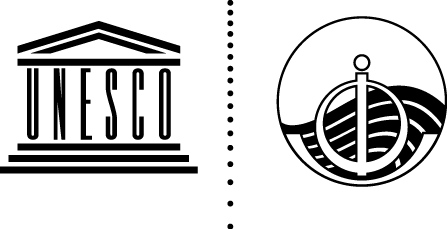 IOC/EC-53/SRПариж, 28 июня 2021 г.Оригинал: английскийРешения, содержащиеся в настоящем докладе, были утверждены на
пленарном заседании. В справочных целях они воспроизводятся ниже.